Bagan 2. Pola Kolaborasi antara BPBD BIY dengan MCCC PWM DIY dalam Posduk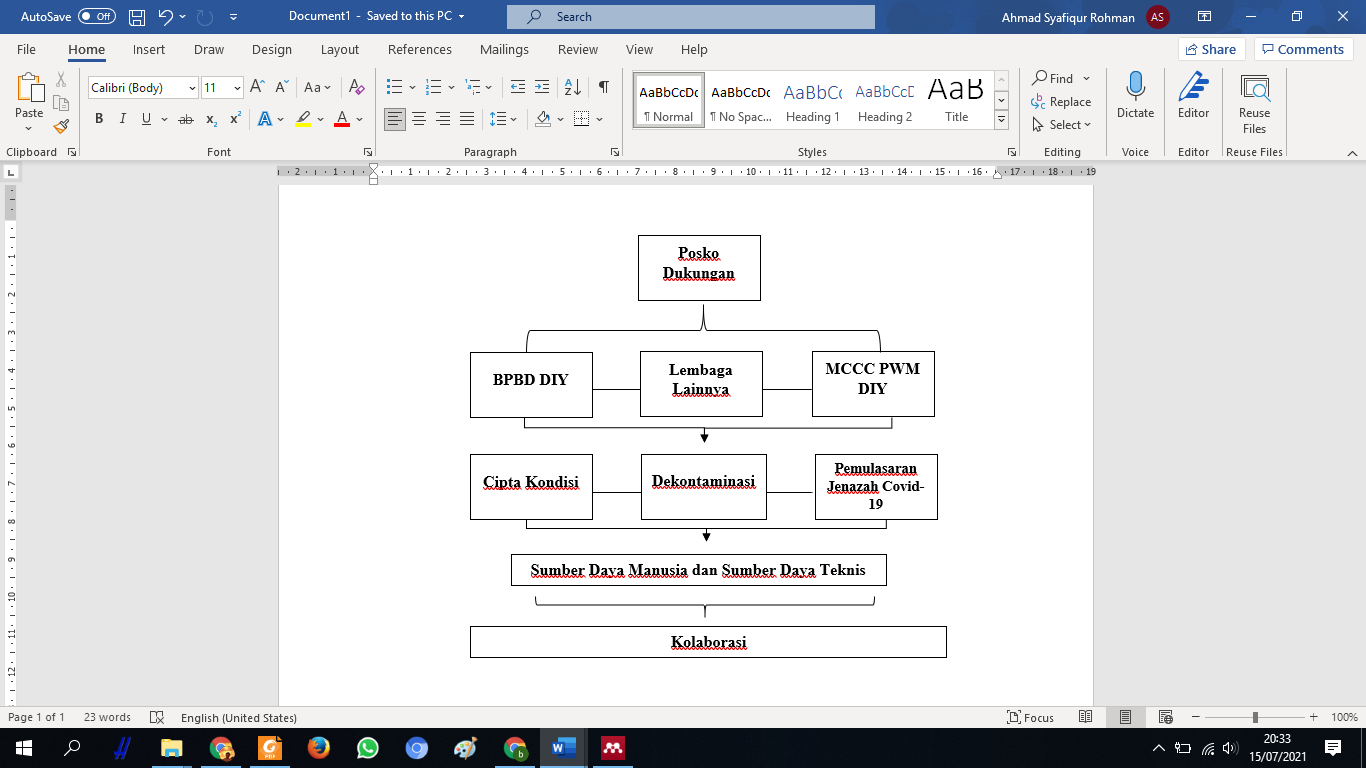 Sumber: Berbagai Sumber (Olahan Pribadi, 2021).